Практический тренинг – занятие для педагогов на тему: «Проведение логопедического занятия в домашних условиях»21 апреля 2021 года в ГКОУ «Специальная (коррекционная) общеобразовательная школа-интернат № 1», в рамках Краевого Ресурсного консультационного центра, проведён практический тренинг – занятие для педагогов на тему: «Проведение логопедического занятия в домашних условиях».  Учитель-логопед высшей квалификационной категории, Елена Николаевна Мотина, провела логопедическое занятие с детьми ТМНР на тему: «В гостях у гласных звуков  А У О».         Вовлечение родителей в коррекционно - образовательный процесс - одна из задач учителя - логопеда, считает Елена Николаевна.  Она разработала советы родителям: «Как работать с детьми дома по заданию учителя -  логопеда»,  которыми поделилась с педагогами тренинга.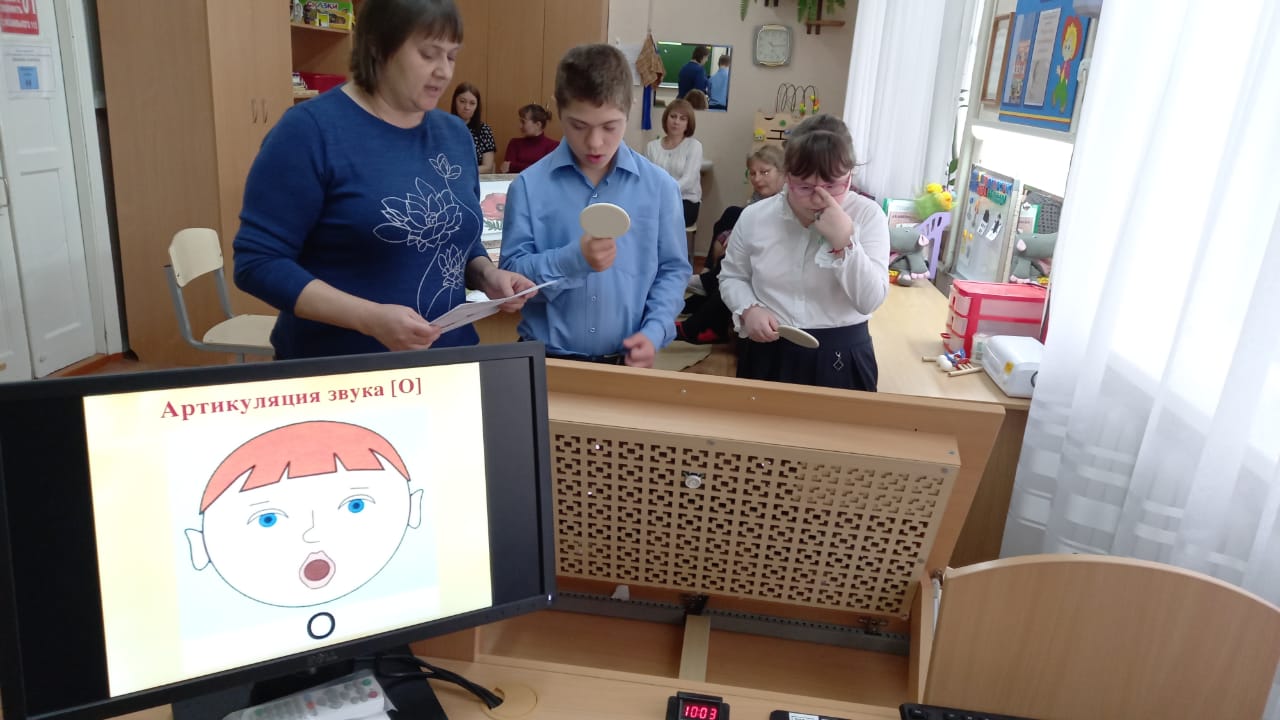 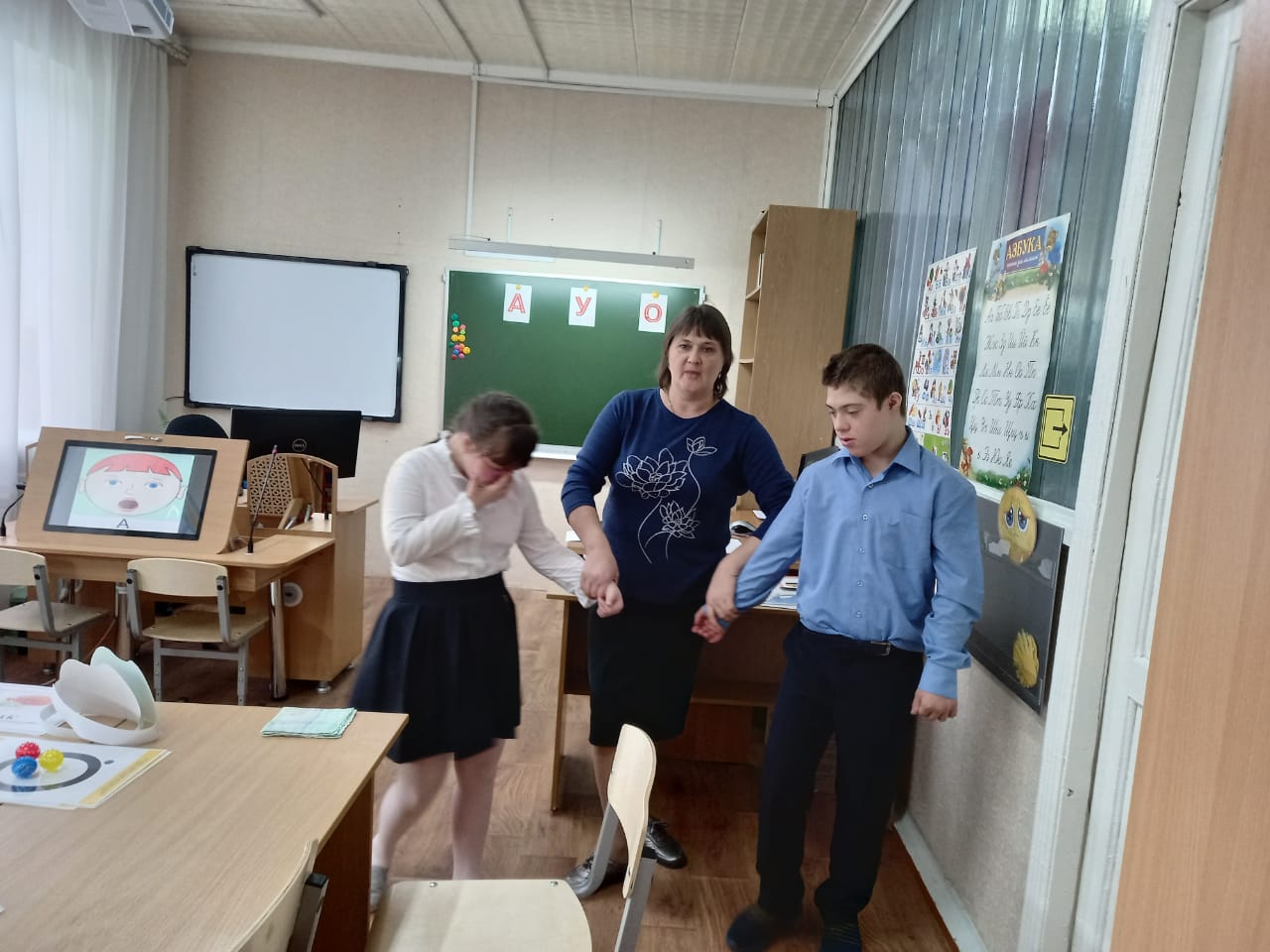 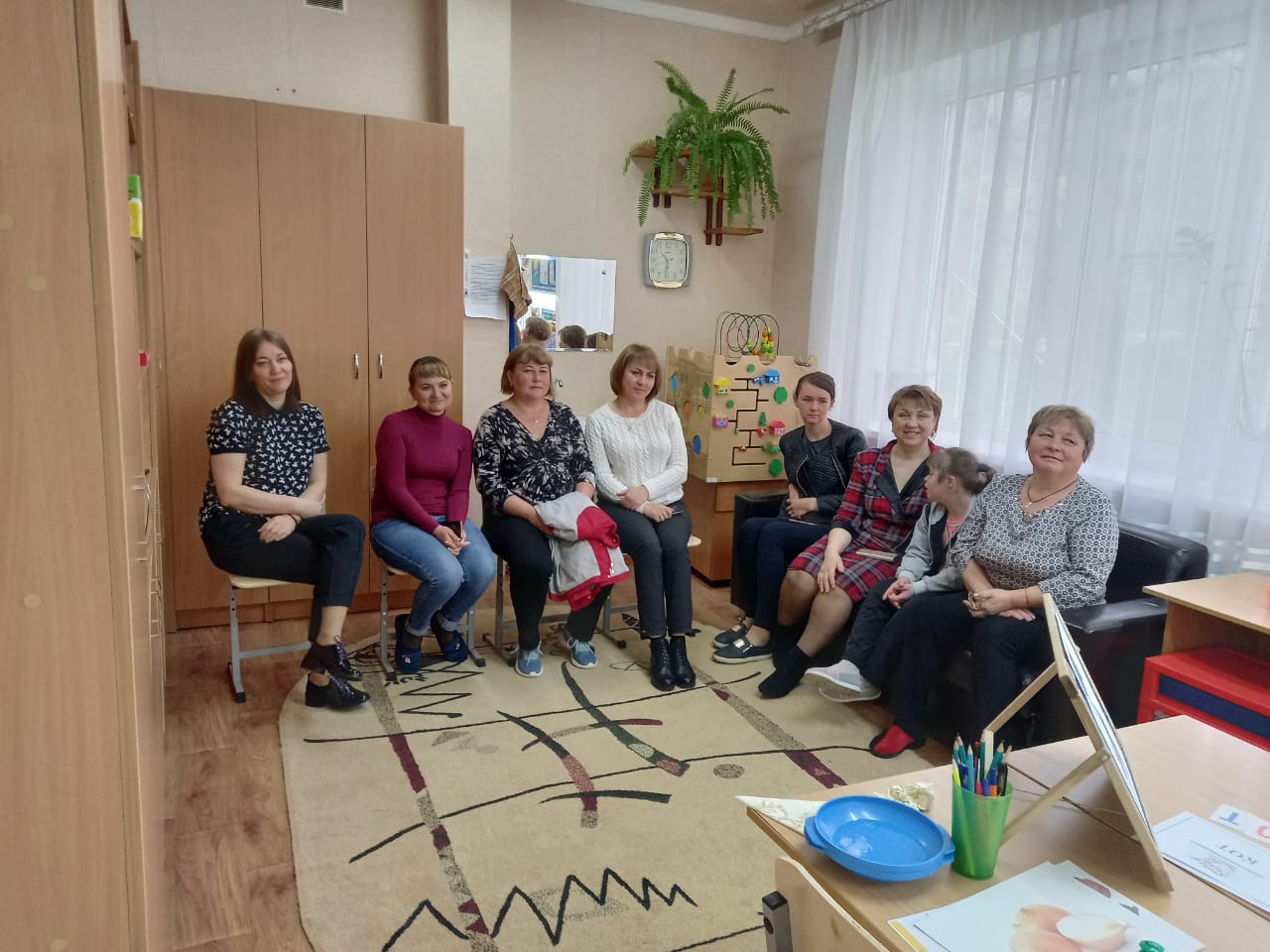 